ТЕХНОЛОГИЧЕСКАЯ КАРТА УРОКАТема урока: Модуль числаЦели урока:1. Деятельностная: формирование универсальных учебных действий при изучении понятия «модуль» и в процессе решения задач.2. Предметно-дидактическая: изучение нового материала, формирование обобщенных знаний о числах. Планируемые результаты урока:1. Предметные:- Знают определение и обозначение модуля;- Умеют находить модуль числа;- Решают задачи на нахождение модуля числа и числа по его модулю2. Метапредметные:- определяют и формулируют цель урока с помощью учителя;- проговаривают последовательность действий на уроке;- работают в парах;- планируют своё действие в соответствии с поставленной задачей;- вносят необходимые коррективы в действие после его завершения на основе его оценки и учёта характера сделанных ошибок;- оформляют свои мысли в устной форме;-  слушают и понимают речь других; совместно договариваются о правилах поведения и общения в школе и следуют им3. Личностные- осознают роль решения задач в различных учебных предметах (физика, математика, химия).- умеют проводить самооценку на основе критерия успешности учебной деятельности.Тип урока:- по ведущей дидактической цели: урок изучения нового материала- по способу организации: комбинированный - по ведущему методу обучения: репродуктивныйМетоды обучения:- основной: объяснительно-иллюстративный- дополнительные: работа в парах, самостоятельная работа Средства обучения:- презентация к уроку (Power Point) (приложение 1)- конспект учителя (приложение 2)- лист самооценки (на обороте карточки с самостоятельной работой) (приложение 3)- раздаточные материалы с самостоятельной работой (приложение 4)- карточки-памятки (двух цветов, если детям урок понравился – берут жёлтую карточку, если не понравился – синюю) (приложение 5)ХОД УРОКАПРИЛОЖЕНИЕ 2КОНСПЕКТ  УРОКА1 слайд. Здравствуйте, ребята! Сегодня мы с вами отправляемся в путешествие за новыми знаниями. Надеюсь, оно будет удачным, и мы привезем с собой большой багаж новых знаний и впечатлений.2 слайд. А пока корабль отплывает, проверим знания и умения нашей команды.- Назовите координаты точек, отмеченных на координатной прямой. - Какие из данных точек имеют противоположные координаты? - Какие числа называются противоположными?- Среди данных чисел укажите пары противоположных чисел: 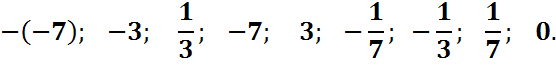 3 слайд. а) Найдите значения выражения: -(-(-(-1)));    -(-(-1));       -(-(-(-(-1))))б) Найдите значения выражения: -(-с), если с=2,3 ; -4¼ -(-(-а)), если а = -12,3 ;  7½ в) Каким будет число –в, если              в – отрицательное число;                 в=0;                                                                    в – число положительное4 - 5 слайд. Мы отравились в путь в хорошую погоду, но внезапно подул сильный ветер, и нам пришлось спрятаться в уютной бухте у ближайшего берега. Высадившись на берег, мы обнаружили, что здесь живут сказочные существа. 6 – 7 слайд. Когда мы спросили как, называется их город, человечки заплакали, и сказали, что они забыли. А указатель разбило ветром. Надо помочь человечкам, а для этого правильно назвать числа, противоположные тем, которые я назову.-5; -7; 2,1; -3,1; 2/9; - 3/7 Получилось слово «модуль»Ребята, а кто знает, что такое модуль? 8  слайд. Итак, сегодня тема нашего урока «Модуль чила».Откройте тетради, отступите 4 клетки от домашней работы, на полях поставьте число. Сегодня 26 января 2016. Запишите тему урока. Мы сегодня должны изучить модуль, научиться находить модули чисел, обозначать модуль.9  слайд. Какие координаты имеют точки А ,В и С? Чему равно расстояние(в единичных отрезках) от начала координат до точек А , В и С? Число 5 – называют модулем числа - 5,  число 3 – модулем числа -3,                              число 4 – модулем числа 4. 10  слайд. Определение: Модулем числа а называется расстояние (в единичных отрезках) от начала координат до точки А(а)Обозначение модуля.Ребята, вам понятно, что такое модуль? Давайте перейдём к практике.11 слайд. Найдите модули чисел: 81; 1,3; -5,2; 8/9, -5/7; -52; - 2 9/25; 0.Обратить внимание на модуль 0.12 слайд. Даны числа: 4 и -4, 94 и -94, -42 и 42. Как называются эти числа? Найдите модули каждого из чисел. Сравните эти модули. Вывод? Модули противоположных чисел равны13 слайд. Физминутка.14 слайд. Вернёмся к работе. Найдите значения выражений (вызвать детей по очереди к доске).∣8∣-∣-5∣∣-10∣*∣-5∣∣240∣:∣-80∣∣-710∣+∣-290∣15 лайд. Самостоятельная работа. (5 минут)16 слайд. Подведение итоговНазовите тему урока?Что такое модуль числа?Как обозначают модуль числа?Верно ли, что модули противоположных чисел равны?17 слайд. Домашнее заданиеП.28, № 967, 968, 969.Верно ли, что для любого числа ∣-а∣ = а18 слайд. Наше путешествие подошло к концу. Я надеюсь, что вы хорошо пополнили свой багаж знаний. Спасибо за работу! Всего доброго.ПРИЛОЖЕНИЕ 3ПРИЛОЖЕНИЕ 4ПРИЛОЖЕНИЕ 5Этапы урокаМетоды обученияСодержание деятельностиСодержание деятельностиФормируемые УУДМетоды оценки/самооценкиЭтапы урокаучителяучениковФормируемые УУД1.ОрганизационныйБеседаПриветствие учащихся. Проверка готовности к уроку.Организуются на проведение урокаСамоорганизация2.Актуализация опорных ЗУНРабота с компьютерной презентацией Выявление знаний учащихся на начало урокаФормулирует цели и задачи урокаВыполнение предложенных заданийОсмысливают  цели и задачи  урокаФормирование умения четко отвечать на вопросы3.  Изучение нового материалаОбъяснение-беседа;фронтальная работаОрганизует работу в парах (формулировка определения понятия модуль числа)Формулируют определение понятия «модуль числа»Проверяют правильность определения,  задают вопросы, делают пометки и цветовые выделения в опорном конспектеЦеленаправленное слушание.Формирование умения обобщать материал и делать выодыРабота с текстомЗаполнение позиции на оценочной шкале 4. Первичное закрепление изученного материалаОбучающая самостоятельная работаВыявление уровня первичных знаний после изучения теоретического материалаВыполняют практическое задание.  (Два человека за доской)Умение применять новый материал на практикеУмение объяснять свои действияЗаполнение позиции на оценочной шкале5. Физминуткафронтальная работаРазминка для глазРазминка для глазУмение заботиться о своём здоровье.6. Закрепление изученного материаларабота в парахКонсультация затрудняющихся учащихсяВыполняют практическое задание. Взаимопроверка.Умение работать в пареУмение отстоять свою точку зренияУмение адекватно реагировать на критикуЗаполнение позиции на оценочной шкале7. Выходной контрольиндивидуальнаяВыявление уровня усвоения новой темыВыполняют самостоятельную работуСамоанализ результатов деятельностиЗаполнение позиции на оценочной шкале8. .Стадия РЕФЛЕКСИИЗаполнение и анализ рефлексивной анкетыПредставление анкеты, объяснение, зачем нужно ее заполнитьОтветы на вопросы анкетыСамоанализ результатов деятельностиЗаполнение позиции на оценочной шкале9. Подведение итоговБеседа – общее подведение итогов урокаСопоставление целей урока и полученных результатов Запись вывода по результатам заполнения оценочной шкалыСамоанализ результатов деятельностиЛИСТ САМООЦЕНКИВ каждой позиции оцените себя по 5-балльной шкалеЛИСТ САМООЦЕНКИВ каждой позиции оцените себя по 5-балльной шкалеЛИСТ САМООЦЕНКИВ каждой позиции оцените себя по 5-балльной шкалеЛИСТ САМООЦЕНКИВ каждой позиции оцените себя по 5-балльной шкале1. Повторение пройденного2. Знание определения модуля числа3. Понимание определения модуля числа4. Выполнение самостоятельной работы5. Оценка работы на уроке1. Повторение пройденного2. Знание определения модуля числа3. Понимание определения модуля числа4. Выполнение самостоятельной работы5. Оценка работы на уроке ЛИСТ САМООЦЕНКИВ каждой позиции оцените себя по 5-балльной шкалеЛИСТ САМООЦЕНКИВ каждой позиции оцените себя по 5-балльной шкалеЛИСТ САМООЦЕНКИВ каждой позиции оцените себя по 5-балльной шкалеЛИСТ САМООЦЕНКИВ каждой позиции оцените себя по 5-балльной шкале1. Повторение пройденного2. Знание определения модуля числа3. Понимание определения модуля числа4. Выполнение самостоятельной работы5. Оценка работы на уроке1. Повторение пройденного2. Знание определения модуля числа3. Понимание определения модуля числа4. Выполнение самостоятельной работы5. Оценка работы на уроке Фамилия, ИмяФамилия, Имя1 вариант2 вариант1. Найдите модуль числа: 52                           -1,24 - 4                         2. Отметьте на координатной прямой числа, модуль которых равен:9; 2; 0,5;  1 .3. Запишите числа в порядке возрастания их модулей: 7,3; -4,5; 5,9; -8,1 и 0.4. Подчеркните те числа, которым не может быть равен модуль числа: 6,4; -5,8; 3,9; -7,1; 0.1. Найдите модуль числа: -23                           0,34 2                        - 2. Отметьте на координатной прямой числа, модуль которых равен:4;  3; 0,4;  1.3. Запишите числа в порядке возрастания их модулей: 6,4; -5,8; 3,9; -7,1; 0.4. Подчеркните те числа, которым не может быть равен модуль числа: 7,3; -4,5; 5,9; -8,1 и 0.Фамилия, ИмяФамилия, Имя1 вариант2 вариант1. Найдите модуль числа: 52                           -1,24 - 4                         2. Отметьте на координатной прямой числа, модуль которых равен:9; 2; 0,5;  1 .3. Запишите числа в порядке возрастания их модулей: 7,3; -4,5; 5,9; -8,1 и 0.4. Подчеркните те числа, которым не может быть равен модуль числа: 6,4; -5,8; 3,9; -7,1; 0.1. Найдите модуль числа: -23                           0,34 2                        - 2. Отметьте на координатной прямой числа, модуль которых равен:4;  3; 0,4;  1.3. Запишите числа в порядке возрастания их модулей: 6,4; -5,8; 3,9; -7,1; 0.4. Подчеркните те числа, которым не может быть равен модуль числа: 7,3; -4,5; 5,9; -8,1 и 0.Модуль – это расстояние.∣5∣ = 5      ∣-7∣= 7 ∣а∣ =∣- а∣  ∣0∣=0∣а∣0Модуль – это расстояние.∣5∣ = 5      ∣-7∣= 7 ∣а∣ =∣- а∣  ∣0∣=0∣а∣0Модуль – это расстояние.∣5∣ = 5      ∣-7∣= 7 ∣а∣ =∣- а∣  ∣0∣=0∣а∣0Модуль – это расстояние.∣5∣ = 5      ∣-7∣= 7 ∣а∣ =∣- а∣  ∣0∣=0∣а∣0Модуль – это расстояние.∣5∣ = 5      ∣-7∣= 7 ∣а∣ =∣- а∣  ∣0∣=0∣а∣0Модуль – это расстояние.∣5∣ = 5      ∣-7∣= 7 ∣а∣ =∣- а∣  ∣0∣=0∣а∣0Модуль – это расстояние.∣5∣ = 5      ∣-7∣= 7 ∣а∣ =∣- а∣  ∣0∣=0∣а∣0Модуль – это расстояние.∣5∣ = 5      ∣-7∣= 7 ∣а∣ =∣- а∣  ∣0∣=0∣а∣0Модуль – это расстояние.∣5∣ = 5      ∣-7∣= 7 ∣а∣ =∣- а∣  ∣0∣=0∣а∣0Модуль – это расстояние.∣5∣ = 5      ∣-7∣= 7 ∣а∣ =∣- а∣  ∣0∣=0∣а∣0Модуль – это расстояние.∣5∣ = 5      ∣-7∣= 7 ∣а∣ =∣- а∣  ∣0∣=0∣а∣0Модуль – это расстояние.∣5∣ = 5      ∣-7∣= 7 ∣а∣ =∣- а∣  ∣0∣=0∣а∣0Модуль – это расстояние.∣5∣ = 5      ∣-7∣= 7 ∣а∣ =∣- а∣  ∣0∣=0∣а∣0Модуль – это расстояние.∣5∣ = 5      ∣-7∣= 7 ∣а∣ =∣- а∣  ∣0∣=0∣а∣0Модуль – это расстояние.∣5∣ = 5      ∣-7∣= 7 ∣а∣ =∣- а∣  ∣0∣=0∣а∣0Модуль – это расстояние.∣5∣ = 5      ∣-7∣= 7 ∣а∣ =∣- а∣  ∣0∣=0∣а∣0Модуль – это расстояние.∣5∣ = 5      ∣-7∣= 7 ∣а∣ =∣- а∣  ∣0∣=0∣а∣0Модуль – это расстояние.∣5∣ = 5      ∣-7∣= 7 ∣а∣ =∣- а∣  ∣0∣=0∣а∣0Модуль – это расстояние.∣5∣ = 5      ∣-7∣= 7 ∣а∣ =∣- а∣  ∣0∣=0∣а∣0Модуль – это расстояние.∣5∣ = 5      ∣-7∣= 7 ∣а∣ =∣- а∣  ∣0∣=0∣а∣0Модуль – это расстояние.∣5∣ = 5      ∣-7∣= 7 ∣а∣ =∣- а∣  ∣0∣=0∣а∣0Модуль – это расстояние.∣5∣ = 5      ∣-7∣= 7 ∣а∣ =∣- а∣  ∣0∣=0∣а∣0Модуль – это расстояние.∣5∣ = 5      ∣-7∣= 7 ∣а∣ =∣- а∣  ∣0∣=0∣а∣0Модуль – это расстояние.∣5∣ = 5      ∣-7∣= 7 ∣а∣ =∣- а∣  ∣0∣=0∣а∣0Модуль – это расстояние.∣5∣ = 5      ∣-7∣= 7 ∣а∣ =∣- а∣  ∣0∣=0∣а∣0Модуль – это расстояние.∣5∣ = 5      ∣-7∣= 7 ∣а∣ =∣- а∣  ∣0∣=0∣а∣0Модуль – это расстояние.∣5∣ = 5      ∣-7∣= 7 ∣а∣ =∣- а∣  ∣0∣=0∣а∣0Модуль – это расстояние.∣5∣ = 5      ∣-7∣= 7 ∣а∣ =∣- а∣  ∣0∣=0∣а∣0Модуль – это расстояние.∣5∣ = 5      ∣-7∣= 7 ∣а∣ =∣- а∣  ∣0∣=0∣а∣0Модуль – это расстояние.∣5∣ = 5      ∣-7∣= 7 ∣а∣ =∣- а∣  ∣0∣=0∣а∣0